РОССИЙСКАЯ ФЕДЕРАЦИЯ АДМИНИСТРАЦИЯ МУНИЦИПАЛЬНОГО ОБРАЗОВАНИЯБУДОГОЩСКОЕ ГОРОДСКОЕ  ПОСЕЛЕНИЕКИРИШСКОГО МУНИЦИПАЛЬНОГО РАЙОНАЛЕНИНГРАДСКОЙ ОБЛАСТИРАСПОРЯЖЕНИЕОт 26 сентября 2022 года № 141-р Внести изменения в распоряжение от 29.12.2021 года № 219-р «Об утверждении детального плана реализации муниципальной программы «Обеспечение качественным жильем граждан на территории Будогощского городского поселения» на 2022 год:1. Изложить  детальный план реализации муниципальной программы «Обеспечение качественным жильем граждан на территории Будогощского городского поселения» на 2022 год в новой редакции согласно приложению к настоящему распоряжению.2. Опубликовать настоящее распоряжение в газете «Будогощский вестник» и разместить на официальном сайте поселения.3. Настоящее распоряжение вступает в силу после официального опубликования.Глава администрации			             	                  И.Е. РезинкинРазослано: в дело-2, бухгалтерия, Комитет финансов, КСП, Будогощский вестник, официальный сайтПриложение к распоряжениюот 26.09.2022 г № 141-рДетальный план реализации муниципальной программы на 2022 годО внесении изменений в распоряжение от 29.12.2021 года № 219-р «Об утверждении детального плана реализации муниципальной программы «Обеспечение качественным жильем граждан на территории Будогощского городского поселения» на 2022 годНаименование муниципальной программы, подпрограммы, проекта, мероприятияОтветственный зареализацию проекта, мероприятияОжидаемый результат  реализации проекта, мероприятияСрок реализацииОбъем ресурсного обеспечения, тыс. руб. на 2022 годМуниципальная программа «Обеспечение качественным жильем граждан на территории Будогощского городского поселения»Муниципальная программа «Обеспечение качественным жильем граждан на территории Будогощского городского поселения»Муниципальная программа «Обеспечение качественным жильем граждан на территории Будогощского городского поселения»2018-2024 гг87943,16Процессная частьПроцессная частьПроцессная частьПроцессная частьПроцессная частьФедеральный проект "Обеспечение устойчивого сокращения непригодного для проживания жилищного фонда"Федеральный проект "Обеспечение устойчивого сокращения непригодного для проживания жилищного фонда"Федеральный проект "Обеспечение устойчивого сокращения непригодного для проживания жилищного фонда"2018-2024 гг78231,45Подмероприятие 1.1. «Проведение мероприятий, направленных на переселение граждан из аварийного жилищного фонда»Администрация Будогощского городского поселенияПереселение граждан из аварийного жилищного фонда2018-2024 гг78231,45Мероприятия, направленные на достижение цели федерального проекта "Обеспечение устойчивого сокращения непригодного для проживания жилищного фонда"Мероприятия, направленные на достижение цели федерального проекта "Обеспечение устойчивого сокращения непригодного для проживания жилищного фонда"Мероприятия, направленные на достижение цели федерального проекта "Обеспечение устойчивого сокращения непригодного для проживания жилищного фонда"2018-2024 гг8176,54Подмероприятие 2.1. «Проведение мероприятий, направленных на ликвидацию жилых домов, признанных аварийными и непригодными для проживания»Администрация Будогощского городского поселенияЛиквидация угрозы вреда жизни и здоровью граждан2018-2024 гг607,44Подмероприятие 2.2. «Приобретение дополнительных метров жилой площади для участников региональной адресной программы «Переселение граждан из аварийного жилищного фонда на территории Ленинградской области в 2019-2025 годах»»Администрация Будогощского городского поселенияПереселение граждан из аварийного жилищного фонда2018-2024 гг7569,10Комплекс процессных мероприятий "Капитальный ремонт многоквартирных домов"Комплекс процессных мероприятий "Капитальный ремонт многоквартирных домов"Комплекс процессных мероприятий "Капитальный ремонт многоквартирных домов"2018-2024 гг1442,67Подмероприятие 1.1. «Обеспечение капитального ремонта муниципального жилищного фонда за счет взносов собственника муниципального жилищного фонда»Администрация Будогощского городского поселенияУлучшение технического состояния муниципального жилищного фонда732,19Подмероприятие 1.2. «Капитальный ремонт муниципального жилищного фонда»Администрация Будогощского городского поселенияУлучшение технического состояния муниципального жилищного фонда710,48Комплекс процессных мероприятий "Реализация функций в сфере управления муниципальным жилищным фондом"Комплекс процессных мероприятий "Реализация функций в сфере управления муниципальным жилищным фондом"Комплекс процессных мероприятий "Реализация функций в сфере управления муниципальным жилищным фондом"2018-2024 гг24,00Подмероприятие 2.1. «Ведение лицевых счетов по объектам муниципального жилищного фонда»	Администрация Будогощского городского поселенияОформление квитанций для уплаты ЖКУ2018-2024 гг24,00Комплекс процессных мероприятий "Повышение качества жизни лиц пожилого возраста и инвалидов"Комплекс процессных мероприятий "Повышение качества жизни лиц пожилого возраста и инвалидов"Комплекс процессных мероприятий "Повышение качества жизни лиц пожилого возраста и инвалидов"2018-2024 гг68,50Подмероприятие 3.1. «Мероприятия по приспособлению жилых помещений инвалидов, относящихся к муниципальному жилищному фонду, и общего имущества в многоквартирных домах, в которых проживают инвалиды, с учетом потребностей инвалидов и обеспечения условий их доступности для инвалидов»	Администрация Будогощского городского поселенияОбеспечение качества и условий жизни лиц пожилого возраста и инвалидов, с учетом потребностей2018-2024 гг68,50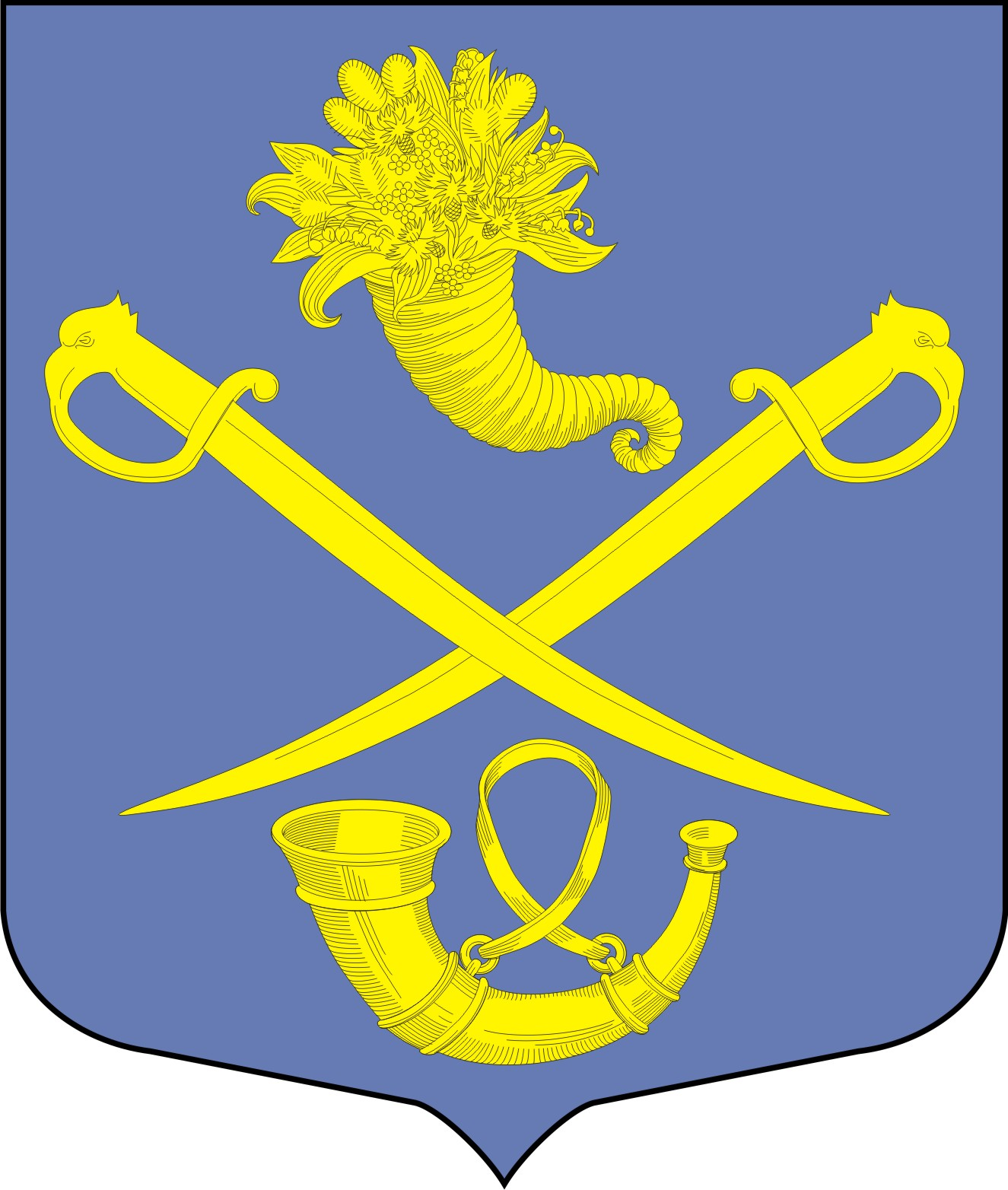 